                                                                                                                         ΠΕΡΙΦΕΡΕΙΑ ΚΡΗΤΗΣΠΕΡΙΦΕΡΕΙΑΚΗ ΕΝΟΤΗΤΑ ΧΑΝΙΩΝΔ/ΝΣΗ ΑΓΡΟΤΙΚΗΣ ΟΙΚΟΝΟΜΙΑΣ & ΚΤΗΝΙΑΤΡΙΚΗΣΤΜΗΜΑ ΠΟΙΟΤΙΚΟΥ & ΦΥΤΟΫΓΕΙΟΝΟΜΙΚΟΥ ΕΛΕΓΧΟΥΗμερομηνία  06/09/2022Στα πλαίσια του προγράμματος δακοκτονίας έτους 2022, σας ενημερώνουμε ότι σε περίπτωση ευνοϊκών καιρικών συνθηκών θα πραγματοποιηθεί δολωματικός ψεκασμός στις κάτωθι περιοχές και ημερομηνίες:Παρακαλούνται οι παραγωγοί να έχουν ανοικτά τα αγροκτήματά τους και να παρευρίσκονται σε αυτά, προκειμένου για τον αποτελεσματικότερο έλεγχο των ψεκασμών. Για περισσότερες πληροφορίες για τις τοποθεσίες ψεκασμού, να απευθύνονται στον αρχιεργάτη του εκάστοτε συνεργείου. Επίσης παρακαλούνται οι βιοκαλλιεργητές να σημαίνουν εμφανώς τα αγροκτήματά τους και να ενημερώνουν τους αρχιεργάτες.Τηλ. επικοινωνίας:  2821346540, 2821346500.                                                  				    Η Διευθύντρια Δακοκτονίας                                                      			                	Μυλωνάκη ΜαρίαΨεκασμόςΠεριοχή – ΣυνεργείοΗμερομηνία έναρξης4ος γενικόςΖουνάκι12/09/20224ος γενικόςΚοντομαρί12/09/20224ος γενικόςΚυπάρισσος12/09/20224ος γενικόςΞαμουδοχώρι12/09/20224ος γενικόςΣυρίλι14/09/20224ος γενικόςΓεράνι-Λουτράκι12/09/20224ος γενικόςΜόδι12/09/20224ος γενικόςΜάλεμε12/09/20224ος γενικόςΒλαχερωνίτισσα12/09/20224ος γενικόςΒρύσες- Πατελάρι14/09/20224ος γενικόςNτερές12/09/2022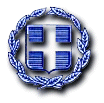 